Урок №24. Тема. Влияние загрязнения воздуха аммиаком на растенияЧасть 4. Экологические исследования по теме «Воздух»Практические работы с видеоматериалами построены по принципам научности, методической достаточности, широты оцениваемых показателей, актуальности тематики работ и опытов, информационной и дидактической насыщенности изложения.За основу взят Экологический практикум: Учебное пособие с комплектом карт-инструкций. Под ред. к.х.н. А.Г. Муравьева, Н.А. Пугал, В.Н. Лаврова .Пособие практических работ по экологииЦель: усвоение умений самостоятельно в комплексе применять знания, умения и навыки, осуществлять их перенос в новые условия практической  и исследовательской деятельностиЗадачи:Образовательные: освоение содержания экологического образования, смысл которого заключается в понимании естественных законов природы и их соотнесение с «искусственными законами» развития социума.Развивающие: развитие ключевых компетентностей школьников на примере содержания  экологического образования; развитие исследовательских умений учащихся по оценке состояния различных компонентов окружающей среды.Воспитательные: формирование системы базовых ценностей  (жизнь, здоровье, человек, сохранение биологического разнообразия, культурного наследия и др.), создание условий для творческой самореализации и саморазвития школьников.УУДРегулятивные: организовывать своё рабочее место под руководством учителя; определять план выполнения заданий на уроке, оценивать результат своей деятельности.Коммуникативные: выработанные умения и  навыки экологически  грамотного поведения  в окружающей среде,  с другими людьми, гармоничное взаимодействие  и  устойчивое развитие в системе « Природа - Общество».Планируемые результатыПознавательные: осмысление учащимися ценностей феномена жизни, ценности каждой формы  существования жизни; ценности существования человека, его здоровья, социо-космической значимости; формирование ключевых компетентностей на содержании экологического образования;Предметные: формирование природосообразного стиля поведения человека в окружающей среде, базирующегося на знании законов взаимодействия человека с окружающей средой;  развитие экологического мышления –предполагающего способность к установлению причинно-следственных связей, системному  анализу действительности, моделированию и прогнозированию развития окружающей среды; Личностные: развитие экологического мышления – гибкого вероятностного мышления, предполагающего способность к установлению причинно-следственных связей, системному  анализу действительности, моделированию и прогнозированию развития, окружающей среды; развитие исследовательских умений по  оценке и системному анализу  состояния окружающей среды.Метапредметные: связи с такими учебными дисциплинами как биология, химия, физика, география - будут способствовать более высокому уровню владения навыками по данному курсу и реализации задач пред профильной подготовки школьников.Тип урока –- исследование, эксперимент служит наглядным пособиемФорма – форм практико-ориентированной деятельности учащихсяМетоды:, частично-поисковый, исследовательский Влияние загрязнения воздуха аммиаком на растенияЦель: проиллюстрировать негативное влияние загрязнения воздуха аммиаком на растение.Информация. Аммиак (NN3) представляет собой бесцветный газ с характерным резким запахом «нашатырного спирта». Он легче воздуха и очень хорошо растворяется в воде. При высоких концентрациях в воздухе (0,5% объема и более) аммиак сильно раздражает слизистые оболочки, вызывает поражение глаз и дыхательных путей. Негативное влияние загрязненный аммиаком воздух оказывает и на растения, вызывая хорошо заметные изменения в растительных тканях. Тем не менее аммиак, при внесении его в почву в виде водного раствора и в химически связанном виде, является удобрением.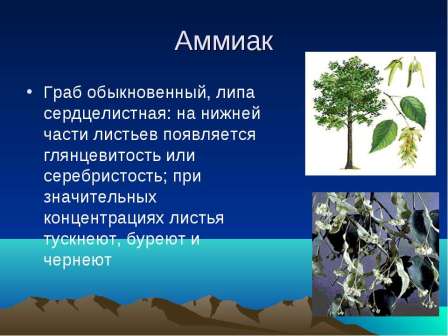 Оборудование из комплекта: колба на 500 мл с пробкой, флакон на 30 мл*.Реактивы и материалы: аммиачная вода, фильтр бумажный, полиэтилен (скотч); листья или побеги традесканции или другого растенияХод работы1.На дно колбы положите бумажный фильтр так, чтобы колба не разбилась при последующем опускании в нее флакона2.Лист или побег растения закрепите во флаконе как показано на рисунке. Осторожно по стенке либо на нитке опустите флакон в коническую колбу.3.Внесите в колбу 3-4 капли аммиачной воды, быстро и герметично закройте колбу пробкой.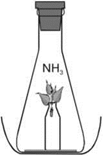 Опыт проведите в начале урока, результат зафиксируйте в конце урока (происходит почернение листьев и побега растения).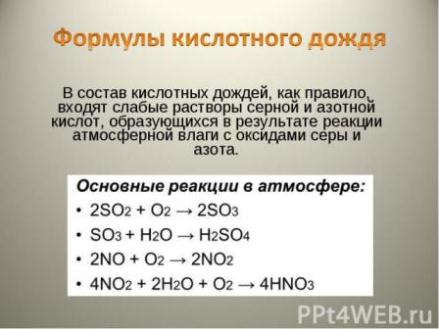 Сделайте вывод о влиянии загрязнения воздуха на растение. Запишите уравнение реакции образования из аммиака «щелочного» дождя.При аномальной жаре растения повышают уровень загрязнения воздуха<iframe width="560" height="315" src="https://www.youtube.com/embed/YYP7EiyGz0I" frameborder="0" allow="autoplay; encrypted-media" allowfullscreen></iframe>Городское загрязнение воздуха<iframe width="560" height="315" src="https://www.youtube.com/embed/BfZpGVsshxo" frameborder="0" allow="autoplay; encrypted-media" allowfullscreen></iframe>Ресурсы: Муравьев А.Г., Пугал Н.А., Лаврова В.Н. Экологический практикум: Учебное пособие с комплектом карт-инструкций / Под ред. к.х.н. А.Г. Муравьева. - СПб.: Крисмас+, 2003. - 176 с.: ил.Сайт YouTube: https://www.youtube.com/Хостинг  презентаций -http://ppt4web.ru/nachalnaja-shkola/prezentacija-k-uroku-okruzhajushhego-mira-vo-klasse-chto-takoe-ehkonomika.html